О внесении изменений в приказ управленияздравоохранения Липецкой области от 24 ноября 2014 года№ 1411 "О составе аттестационной комиссии управления здравоохранения Липецкой области"1. Внести в приказ управления здравоохранения Липецкой области от 24 ноября 2014 года № 1411 "О составе аттестационной комиссии управления здравоохранения Липецкой области" следующие изменения:в приложении 1:1) в пункте 1:вывести из состава координационного комитета Летникову Людмилу Ивановну;ввести в качестве председателя координационного комитета Байцурова Алексея Николаевича - начальника управления здравоохранения Липецкой области; 2) в пункте 2 пп.4:вывести из состава экспертной группы медико-профилактического и диагностического направления Филонову Лилию Ивановну;ввести в качестве ответственного секретаря экспертной группы медико-профилактического и диагностического направления Бахтину Елену Викторовну - ведущего консультанта отдела кадров управления здравоохранения Липецкой области; 3) в пункте 3 пп.1:вывести из состава экспертной группы стоматологического направления Чеснокову Тамару Васильевну;ввести в качестве ответственного секретаря экспертной группы стоматологического направления Бахтину Елену Викторовну - ведущего консультанта отдела кадров управления здравоохранения Липецкой области; 2. Контроль за исполнением настоящего приказа оставляю за собой.Начальник управленияздравоохранения Липецкой области         		                                    А.Н.БайцуровБахтина 25 75 14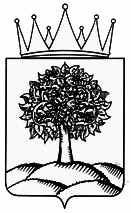  УПРАВЛЕНИЕ ЗДРАВООХРАНЕНИЯЛИПЕЦКОЙ ОБЛАСТИ_______________________________________________________________________________ПРИКАЗ_______________________________________________________________________________________П Р И К А З УПРАВЛЕНИЕ ЗДРАВООХРАНЕНИЯЛИПЕЦКОЙ ОБЛАСТИ_______________________________________________________________________________ПРИКАЗ_______________________________________________________________________________________П Р И К А З УПРАВЛЕНИЕ ЗДРАВООХРАНЕНИЯЛИПЕЦКОЙ ОБЛАСТИ_______________________________________________________________________________ПРИКАЗ_______________________________________________________________________________________П Р И К А З26.01.2016                      №  РК 27(01-05/07)-78г. Липецк